Atelier 2 – La déclaration de TVAEntrainement 4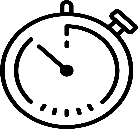 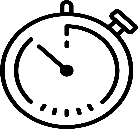 Préparer le plus rapidement possible l’état préparatoire à la déclaration de TVA ! En comptant le tableau de l’état préparatoire (annexe 1) à partir de la balance partielle des comptes (document)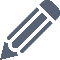 Pour aller plus loinPrésenter l’écriture comptable de liquidation de la TVA (annexe 2)Compléter l’imprimé en ligne CA3 de déclaration de TVA (annexe 3)  En renseignant la page web 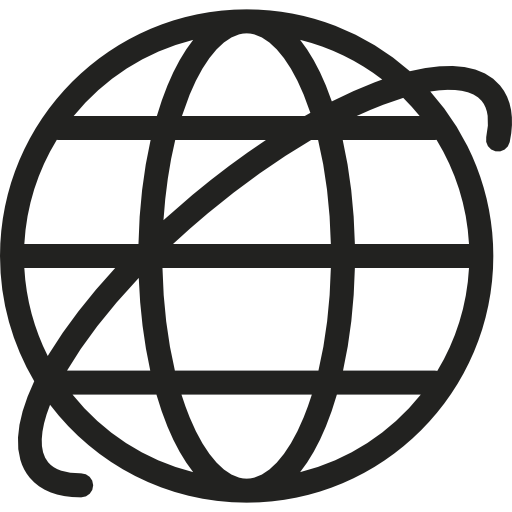 « Entrainement 4– La préparation de la déclaration de TVA »Document – Balance partielle des comptes 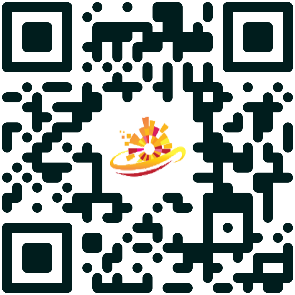 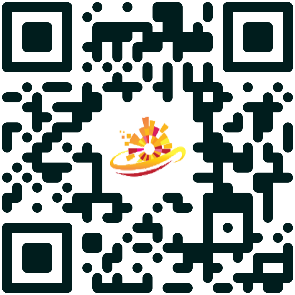 Annexe 1 – Tableau préparatoire à la déclaration de TVA rectifiéPour aller plus loin….Annexe 2 - Journal des opérations diversesAnnexe 3 – Formulaire CA3 (brouillon télédéclaration)A – MONTANT DES OPÉRATIONS RÉALISÉESB – DÉCOMPTE DE LA TVA À PAYERMon atelier pour m’entrainer à…Relever les valeurs comptables utiles à la déclaration de TVAArrondir les valeurs comptables de TVAPour aller plus loin….Présenter l’écriture comptable de liquidation de TVARéaliser la télédéclaration de TVAMON ENTREPRISEMON ENTREPRISEBALANCE DES COMPTESBALANCE DES COMPTESBALANCE DES COMPTESPériode duAuPériode duAuPériode duAuPériode duAu01/04/20N30/04/20NN° deCOMPTEINTITULÉ du COMPTEINTITULÉ du COMPTECUMULCUMULCUMULSOLDESSOLDESSOLDESSOLDESN° deCOMPTEINTITULÉ du COMPTEINTITULÉ du COMPTEDÉBITCRÉDITCRÉDITDÉBITDÉBITCRÉDITCRÉDIT445620TVA déductible / immo. 20,0 %TVA déductible / immo. 20,0 %13 362,9713 362,97445661TVA déductible / ABS 05,5 %TVA déductible / ABS 05,5 %3 178,85112,23112,233 066,62445662TVA déductible / ABS 20,0 %TVA déductible / ABS 20,0 %8 692,36665,11665,118 027,25445670Crédit de TVA à reporterCrédit de TVA à reporter996,00996,00445711TVA collectée 05,5 %TVA collectée 05,5 %321,821 784,271 784,271 462,451 462,451 462,45445712TVA collectée 20,0 %TVA collectée 20,0 %1 730,9816 422,8616 422,8614 691,8814 691,8814 691,88TOTAL CLASSE 4TOTAL CLASSE 4TOTAL CLASSE 419 282,9818 984,4718 984,4716 452,8416 154,3316 154,3316 154,33707100Ventes de marchandises 05,5 %Ventes de marchandises 05,5 %5 851,2332 441,2532 441,2526 590,0226 590,0226 590,02707200Ventes de marchandises 20,0 %Ventes de marchandises 20,0 %8 654,8882 114,2882 114,2873 459,4073 459,4073 459,40707220Ventes de marchandises UEVentes de marchandises UE51 236,3351 236,3351 236,3351 236,3351 236,33707230Ventes de marchandises exportVentes de marchandises export105 230,56105 230,56105 230,56105 230,56105 230,56TOTAL CLASSE 7TOTAL CLASSE 7TOTAL CLASSE 714 506,11271 022,42271 022,420,00256 516,31256 516,31256 516,31ÉLÉMENTSMONTANTCOMPTABILITÉMONTANT àDÉCLARERTVA collectée 05,5 %TVA collectée 20,0 %TOTAL TVA COLLECTÉETVA déductible sur ABS 05,5 %TVA déductible sur ABS 20,0 %TVA déductible sur immobilisations 20 %TOTAL TVA DÉDUCTIBLECrédit de TVA à reporter du mois précédentCrédit de TVA à reporter du mois précédentTVA à PAYER ou CRÉDIT de TVATVA à PAYER ou CRÉDIT de TVABORDEREAU de SAISIE (Laisser une ligne entre chaque opération)BORDEREAU de SAISIE (Laisser une ligne entre chaque opération)BORDEREAU de SAISIE (Laisser une ligne entre chaque opération)BORDEREAU de SAISIE (Laisser une ligne entre chaque opération)Mois de : JourJLN° de compteLibellé écritureDébitCréditTOTAUXTOTAUXTOTAUXTOTAUX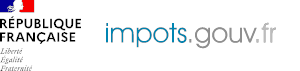 TAXE SUR LA VALEUR AJOUTÉE ET TAXES ASSIMILÉESOPÉRATIONS TAXÉES (HT)OPÉRATIONS TAXÉES (HT)OPÉRATIONS TAXÉES (HT)0103Ventes, prestations de servicesAcquisitions intracommunautairesOPÉRATIONS NON TAXÉESOPÉRATIONS NON TAXÉESOPÉRATIONS NON TAXÉES0406Exportations Hors UELivraisons intracommunautairesTVA BRUTETVA BRUTEBase hors taxeTaxe due08099BTaux normal 20 %Taux réduit 5,5 %Taux réduit 10 %16Total de la TVA brute dueTotal de la TVA brute due17Dont TVA sur acquisitions intracommunautairesDont TVA sur acquisitions intracommunautairesTVA DÉDUCTIBLETVA DÉDUCTIBLETVA DÉDUCTIBLE192022Biens constituant des immobilisationsAutres biens et servicesReport du crédit apparaissant ligne 27 de la précédente déclaration23Total TVA déductibleCRÉDITSCRÉDITSCRÉDITS2527Crédit de TVA (ligne 23 – ligne 16)Crédit à reporterTAXE À PAYERTAXE À PAYERTAXE À PAYER2832TVA nette due (ligne 16 – ligne 23)Total à payer